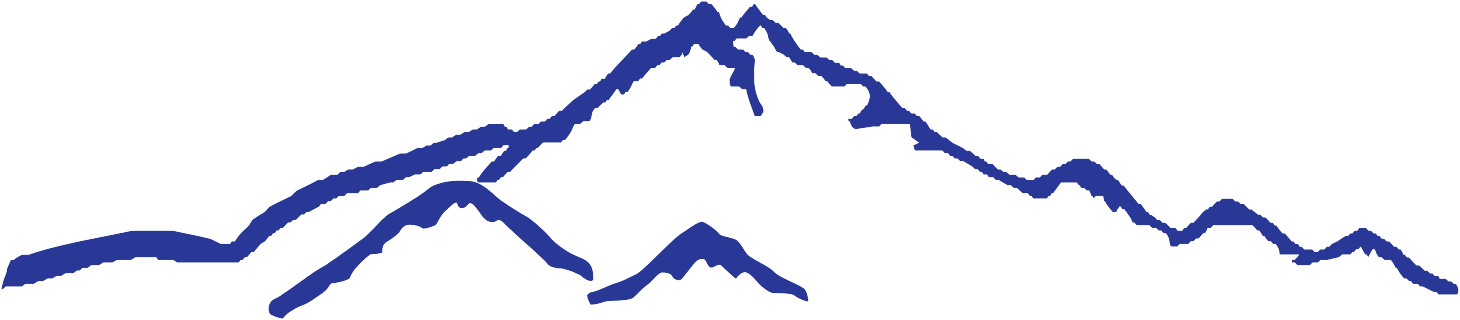 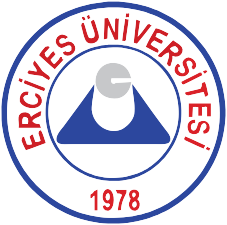 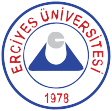 T.C.ERCİYES ÜNİVERSİTESİSOSYAL BİLİMLER ENSTİTÜSÜXXXXX ANABİLİM DALIPROJE ADI PROJE ADI PROJE ADI PROJE ADIPROJE ADI PROJE ADI PROJE ADI(Tezsiz Yüksek Lisans Dönem Projesi)HazırlayanAdı SOYADIDanışmanUnvanı Adı ve SOYADIOcak 2021, KAYSERİBİLİMSEL ETİĞE UYGUNLUKBu çalışmadaki tüm bilgilerin, akademik ve etik kurallara uygun bir şekilde elde edildiğini beyan ederim. Aynı zamanda bu kural ve davranışların gerektirdiği gibi, bu çalışmanın özünde olmayan tüm materyal ve sonuçları tam olarak aktardığımı ve referans gösterdiğimi belirtirim.     Ad ve SOYADİmzaT.C.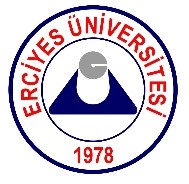 ERCİYES ÜNİVERSİTESİSosyal Bilimler Enstitüsü MüdürlüğüÖğrenci No		: 	Anabilim Dalı	:	Program Adı	:Proje Başlığı   	: Yukarıda bilgileri verilen proje çalışmasının a) Giriş, b) Ana bölümler ve c) Sonuç kısımlarından oluşan (Kapak, Önsöz, Özet, İçindekiler ve Kaynakça hariç) toplam ……… sayfalık kısmına ilişkin  …../…../20……... tarihinde Turnitin intihal programından aşağıda belirtilen filtreleme uygulanarak alınmış olan özgünlük raporuna göre tezin benzerlik oranı: % .......’ dır.Filtrelemeye alıntılar dahil edilmiştir. Filtrelemede yedi (7) kelimeden daha az örtüşme içeren metin kısımları hariç tutulmuştur.Erciyes Üniversitesi Sosyal Bilimler Enstitüsü Proje İntihal Raporu Uygulama Esaslarını inceledim ve bu uygulama esaslarında belirtilen azami benzerlik oranlarına göre proje çalışmasının herhangi bir intihal içermediğini, aksinin tespit edilmesi durumunda doğabilecek her türlü hukuki sorumluluğu kabul ettiğimi ve yukarıda vermiş olduğum bilgilerin doğru olduğunu beyan ederim.Gereğini bilgilerinize arz ederim.  ……../……./…….				Danışman: Unvan Ad SOYAD				Öğrenci: Ad SOYAD				İmza							İmzaKILAVUZA UYGUNLUK “XXX XXXX XXXX” başlıklı Tezsiz Yüksek Lisans Dönem Projesi, Erciyes Üniversitesi, Sosyal Bilimler Enstitüsü, Tezsiz Yüksek Lisans Dönem Projesi Yazım Kılavuzuna uygun olarak hazırlanmıştır.Hazırlayan 								DanışmanAd SOYAD								Unvan Ad SOYADİmza									İmzaXxxxx Xxxxx ABD BaşkanıUnvan Ad SOYADİmzaKABUL VE ONAY TUTANAĞIUnvan Ad SOYAD danışmanlığında Ad SOYAD tarafından hazırlanan “Xxxxx Xxxxx Xxxxx Xxxxx” adlı bu çalışma Komisyonumuz tarafından Erciyes Üniversitesi Sosyal Bilimler Enstitüsü Xxxxx Anabilim Dalı’nda Tezsiz Yüksek Lisans Dönem Projesi olarak kabul edilmiştir.gg/aa/yyyy(Tez Savunma Sınav Tarihi yazılacak)Komisyon:Danışman	: Unvan Adı SOYADI			İmzaÜye	: Unvan Adı SOYADI		İmza	Üye	: Unvan Adı SOYADI		İmzaONAY:Bu Dönem Projesinin kabulü Enstitü Yönetim Kurulu'nun …. /…./…… tarih ve  …….. sayılı kararı ile onaylanmıştır.……. /…..…../ ……..…Prof. Dr. Atabey KILIÇ    Enstitü MüdürüÖN SÖZÖn söz proje çalışmasını tamamlayan yazarın tezinin teknik ve bilimsel içeriğinden bağımsız olarak görüşlerini yazdığı kısımdır. Bu kısımda çalışmanın yürütülmesi ve projenin düzenlenmesi sırasında doğrudan veya dolaylı olarak katkısı bulunan kişi ve kuruluşlara teşekkür edilmelidir. Proje çalışması bir kuruluşun desteği ile gerçekleştirilmiş ise ilgili kuruluş da bu kısımda belirtilmelidir. Teşekkür edilen kişilerin (varsa) unvanı, adı, soyadı, çalışmaya katkısı kısa ve öz bir biçimde belirtilmelidir. Komisyona sunulan ve henüz kabul edilip edilmeyeceği belli olmayan proje çalışmalarına ön söz konulmamalıdır. Araştırmacı, Komisyonun onayı sonrasında isterse ön söz sayfası hazırlar. Ön söz bir sayfayı geçmeyecek şekilde yazılır. Ön söz metninin sonunda tezi yazan kişinin adı soyadı sağa hizalı olarak verilmelidir.Adı SOYADI, Şehir, YılDÖNEM PROJESİNİN ADI DÖNEM PROJESİNİN ADI DÖNEM PROJESİNİN ADI DÖNEM PROJESİNİN ADI DÖNEM PROJESİNİN ADI DÖNEM PROJESİNİN ADIAdı SOYADIErciyes Üniversitesi, Sosyal Bilimler EnstitüsüDönem Projesi, Ocak 2021Danışman: Unvan Adı SOYADIÖZETYapılan bir araştırmayı tanıtmak üzere hazırlanan kısa yazıya özet adı verilir.  Özet kısmında proje konusunun özünü oluşturan araştırma problemi, bu problemin hangi amaçla seçildiği ve izlenilen yöntemler ve ulaşılan bulgu ve sonuçlara yer verilmeli; gereksiz ayrıntılar vermekten kaçınılmalıdır. Kısa özet, proje hakkında okuyucuların yapacakları ilk değerlendirme için bir sunum olması kadar, indeks taramaları için de ana malzemedir. Bu bakımdan ‘özet’ titizlikle hazırlanmalıdır. Özet 250 kelimeyi geçmemeli ve bir sayfayı aşmamalıdır. Özette tamamlanmış bir çalışmadan bahsedileceği için özet mümkün mertebe geçmiş zamanda yazılmalıdır. Özet her ne kadar projenin başlangıç kısımlarında yer alsa da proje tamamlandıktan sonra yazılmalıdır.Projelerin başlıkları ve özet sayfalarında tablo, şekil, grafik, formüller, semboller, alt veya üst simge, italik yazı tipi veya diğer standart olmayan simge veya karakterler kullanılmamalıdır. Kısa özetin altına koyu renkle yazılan “Anahtar Kelimeler” ibaresinin devamında projede işlenilen ana temaları belirten ve tez konusunda önem arz eden en az 3, en fazla 5 anahtar kelime yazılmalıdır. Günümüzde birçok kütüphane ve arama motorları bilimsel yayınları anahtar kelimeler kullanarak aramakta ve sınıflamaktadır. Bu nedenle, yazar anahtar kelimelerin seçimine özen göstermelidir.Anahtar Kelimeler: Xxxxx, Xxxxx, Xxxxx, Xxxxx, Xxxxx TERM PROJECTTERM PROJECTTERM PROJECTTERM PROJECTTERM PROJECTTERM PROJECTTERM PROJECTTERM PROJECTTERM PROJECTTERM PROJECTTERM PROJECTName SURNAMEErciyes University, Graduate School of Social SciencesTerm Project, Ocak 2021Supervisor: Academic Title Name SURNAMEABSTRACTAn abstract is a 200-250-word summary of an entire thesis. It provides readers with a quick overview of your project. An abstract must be fully self-contained and make sense by itself, without further reference to outside sources or to the actual paper. Abstracts allow readers who may be interested in the paper to quickly decide whether it is relevant to their purposes and whether they need to read the whole paper. The format of the abstract will depend on the discipline in which you are studying. However, the abstract should cover reason for writing, problem, methodology, results, and implications. Write the abstract at the very end when you have completed the rest of your project. As your abstract is an important way to promote your work it is worth taking time to write it well. Abstracts must incorporate at least 3 and at most 5 key words that a potential researcher would use to search.Keywords: Xxxxx, Xxxxx, Xxxxx, Xxxxx, Xxxxx İÇİNDEKİLERDİZİ VE FİLM TURİZMİNİN DESTİNASYON SEÇİMİNDE ÖNEMİ: KAPADOKYA ÖRNEĞİBİLİMSEL ETİĞE UYGUNLUK	iTEZ ÖZGÜNLÜK SAYFASI	iiKILAVUZA UYGUNLUK	iiiKABUL VE ONAY TUTANAĞI	ivÖNSÖZ	vÖZET	viABSTRACT	viiSİMGELER ve KISALTMALAR LİSTESİ	viiiTABLOLAR LİSTESİ	ixŞEKİLLER LİSTESİ	xGİRİŞ 	 1BİRİNCİ BÖLÜMDİZİ VE FİLM ENDÜSTRİSİNDE DESTİNASYON PAZARLAMASI1.1. Destinasyon Pazarlaması Kavramı 	 51.1.1. Turistik Destinasyon Kavramı 	71.1.2. Turistik Destinasyon Pazarlamasını Etkileyen Faktörler	10 1.2. Film Turizminde Turistik Destinasyonları Pazarlama Teknikleri 	131.3. Film Turizminde Turistik Destinasyonların Pazarlama Süreci 	171.4. Turistik Destinasyon Pazarlamasında Destinasyon İmajının Rolü 	221.4.1. Destinasyon İmajı Kavramı 	251.4.1.1. Destinasyon İmajını Oluşturan Unsurlar	301.4.1.2. İmaj Çeşitleri 	331.4.1.3. Destinasyon İmajının Özellikleri 	351.5. Destinasyon İmajının Turist Davranışlarına Etkisi 	391.6. Yirmi Birinci Yüzyılda Turizm Destinasyonlarının Pazarlanması Açısından Film ve Dizilerin Önemi 	43İKİNCİ BÖLÜMFİLM VE DİZİ TURİZMİNDE DESTİNASYON SEÇİMİNİN ÖNEMİ: KAPADOKYA ÖRNEĞİ2.1. Araştırmanın Amacı ve Önemi 	522.2. Araştırmanın Sınırı ve Sınırlılıkları 	552.3. Araştırmanın Yöntemi 	592.3.1. Araştırmanın Veri Toplam Aracı ve Veri Toplama Tekniği 	612.3.2. Araştırmanın Evren ve Örneklem Seçimi 	652.3.3. Araştırmada Kullanılan Analizler 	682.3.4. Verilerin Güvenirliği 	702.4. Araştırmanın Bulguları 	722.4.1. Katılımcıların Demografik Özellikleri 	852.4.2. Dizi ve Film Destinasyon Bilgileri ile Katılımcıların Dağılımı 	952.4.3. Katılımcıların Kapadokya ve Destinasyon Tercihini Etkileyen Faktörlere İlişkin Katılım Düzeylerinin Dağılımı 	102SONUÇ VE ÖNERİLER 	106KAYNAKÇA 	110EKLER 		114SİMGELER ve KISALTMALAR LİSTESİABD		: Anabilim Dalı BAP		: Bilimsel Araştırma ProjeleriBkz		: bakınızERÜ		: Erciyes ÜniversitesiSBE		: Sosyal Bilimler Enstitüsü TDK		: Türk Dil KurumuYÖK		: Yükseköğretim KurumuTABLOLAR LİSTESİTablo 1.1: Temel Pazarlama Karması	22Tablo 1.2: Genişletilmiş Pazarlama Karması	50Tablo 2.1: Film İkonları	77Tablo 2.2: İmaj Oluşumunda Etkili Olan Faktörler	80Tablo 2.3: Filmde Bir Karakter Olarak Yer	81ŞEKİLLER LİSTESİŞekil 1.1: Satın Alma Davranışı Üzerinde Çevrim İçi Davranışsal Reklamcılık Boyutlarının Etkinliği Üzerine Araştırma Modeli	………15Şekil 1.2: Turistik İmajın Oluşum Süreci	22Şekil 2.3: Türkiye’nin Film ve Dizi İhracat Rakamları	25Şekil 2.1: Türkiye’nin Film ve Dizi İhracat Oranları	72Şekil 2.2: Dünyada ve Türkiye’de Film ve Dizi İhracat Karşılaştırmaları	80GİRİŞGiriş giriş giriş giriş giriş giriş giriş giriş giriş giriş giriş giriş giriş giriş giriş giriş giriş giriş giriş giriş giriş giriş giriş giriş giriş giriş giriş giriş giriş giriş giriş giriş giriş giriş giriş giriş giriş giriş giriş giriş giriş giriş giriş giriş giriş giriş giriş giriş giriş giriş giriş giriş giriş giriş giriş giriş giriş giriş giriş giriş giriş giriş giriş giriş giriş giriş giriş giriş giriş giriş giriş giriş giriş giriş giriş giriş giriş giriş giriş giriş giriş giriş girişBİRİNCİ BÖLÜM LOJİSTİK FAALİYETGenel bilgiler Genel bilgiler Genel bilgiler Genel bilgiler Genel bilgiler Genel bilgiler Genel bilgiler Genel bilgiler Genel bilgiler Genel bilgiler Genel bilgiler Genel bilgiler Genel bilgiler Genel bilgiler Genel bilgiler Genel bilgiler Genel bilgiler Genel bilgiler 1.1. Lojistik Faaliyet TürleriAçıklamalar Açıklamalar Açıklamalar Açıklamalar Açıklamalar Açıklamalar Açıklamalar Açıklamalar Açıklamalar Açıklamalar Açıklamalar Açıklamalar Açıklamalar Açıklamalar Açıklamalar Açıklamalar Açıklamalar Açıklamalar Tablo 1.1: Ana Kriterlerin Ağırlıklandırılmış VektörleriKaynak: Akdoğan ve Coşkun (2012, s. 1645)İKİNCİ BÖLÜMÇEVRİM İÇİ DAVRANIŞSAL REKLAMCILIKGenel bilgiler Genel bilgiler Genel bilgiler Genel bilgiler Genel bilgiler Genel bilgiler Genel bilgiler Genel bilgiler Genel bilgiler Genel bilgiler Genel bilgiler Genel bilgiler Genel bilgiler Genel bilgiler Genel bilgiler Genel bilgiler Genel bilgiler Genel bilgiler 2.1. Satın Alma DavranışıAçıklamalar Açıklamalar Açıklamalar Açıklamalar Açıklamalar Açıklamalar Açıklamalar Açıklamalar Açıklamalar Açıklamalar Açıklamalar Açıklamalar Şekil 2.1: 	Satın Alma Davranışı Üzerinde Çevrim İçi Davranışsal Reklamcılık Boyutlarının Etkinliği Üzerine Araştırma Modeli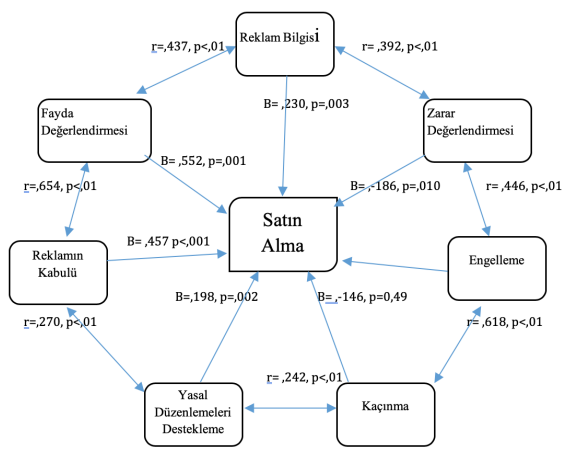 Kaynak: Akgün Akan &Tanyeri Mazıcı (2020, s. 1467)ÜÇÜNCÜ BÖLÜMÇEVRİM İÇİ DAVRANIŞSAL REKLAMCILIK VE LOJİSTİK FAALİYET ÜZERİNE BİR UYGULAMAGenel bilgiler genel bilgiler genel bilgiler genel bilgiler genel bilgiler genel bilgiler genel bilgiler genel bilgiler genel bilgiler genel bilgiler genel bilgiler genel bilgiler genel bilgiler genel bilgiler genel bilgiler  3.1. Araştırmanın AmacıAraştırmanın önemi araştırmanın önemi araştırmanın önemi araştırmanın önemi araştırmanın önemi araştırmanın önemi araştırmanın önemi araştırmanın önemi araştırmanın önemi araştırmanın önemi araştırmanın önemi araştırmanın önemi araştırmanın önemi araştırmanın önemi araştırmanın önemi araştırmanın önemi araştırmanın önemi araştırmanın önemi araştırmanın önemi 3.2. Araştırmanın ÖnemiAraştırmanın önemi araştırmanın önemi araştırmanın önemi araştırmanın önemi araştırmanın önemi araştırmanın önemi araştırmanın önemi araştırmanın önemi araştırmanın önemi araştırmanın önemi araştırmanın önemi araştırmanın önemi araştırmanın önemi3.3. Araştırmanın SınırlılıklarıAraştırmanın sınırlılıkları araştırmanın sınırlılıkları araştırmanın sınırlılıkları araştırmanın sınırlılıkları araştırmanın sınırlılıkları araştırmanın sınırlılıkları araştırmanın sınırlılıkları araştırmanın sınırlılıkları araştırmanın sınırlılıkları sınırlılıkları araştırmanın sınırlılıkları araştırmanın sınırlılıklarıKAYNAKÇAAkdoğan, M. Ş., & Coşkun, A. (2012). Drivers of reverse logistics activities: An empirical investigation. Procedia-Social and Behavioral Sciences, 58, 1640-1649.Akgün Akan, N., & Tanyeri Mazıcı, Reklamın değişen yüzünde çevrim içi davranışsal reklamcılık: İnternet kullanıcıları perspektifinden bir araştırma. Erciyes İletişim Dergisi, 7(2), 1453-1479.Argunşah, H. (2002). Tarihî romanda post-modern arayışlar. İlmî Araştırmalar, (14), 17-27.Argunşah, H. (2006). Tanzimat'tan II. Meşrutiyet'e Türk Romanı. Türkiye Araştırmaları Literatür Dergisi, (8), 23-100.Cetin, M., Ecevit, E., & Yucel, A. G. (2018). The impact of economic growth, energy consumption, trade openness, and financial development on carbon emissions: empirical evidence from Turkey. Environmental Science and Pollution Research, 25, 36589-36603. https://doi.org/10.1007/s11356-018-3526-5Güllü, K. (2008). Uluslararasılaşmanın dinamikleri: Uluslararası pazarlar ve perakendeci işletmelerin uluslararası pazarlama etkinlikleri. Erciyes Üniversitesi Sosyal Bilimler Enstitüsü Dergisi, 1(25), 119–141.Palmer, L. F. (2008, Temmuz 17). Insufficient milk syndrome: A fallacy becomes a reality. http://babyreference.com/insufficient-milksyndrome-a-fallacy-becomes-a-reality/Ulu, M., & Çelik, H. (2019). Suriyeli mültecilerin kullandıkları başa çıkma yöntemleri ile dindarlıkları arasındaki ilişki. Bilimname, 40, 273–311. https://doi.org/10.28949/bilimname.646577ETİK KURUL ONAYIBu çalışma için Etik Kurul onayı Erciyes Üniversitesi Sosyal ve Beşeri Bilimler Etik Kurulu'nun …./.…/……… tarihli ve ……… numaralı kararı ile alınmıştır. ÖZ GEÇMİŞ1. İLETİŞİM BİLGİLERİ	Adı Soyadı		: Ahmet YILMAZUyruğu		: TürkiyeE-posta Adresi	: ahmetyilmaz@erciyes.edu.tr2. ÖĞRENİM DURUMU 	3. YABANCI DİL		: İngilizce 4. İŞ DENEYİMLERİ5. YAYINLAR 6.1. Uluslararası hakemli dergilerde yayınlanan makaleler 6.2. Uluslararası bilimsel toplantılarda sunulan ve bildiri kitabında (Proceedings) basılan bildiriler.  6.3. Uluslararası kitaplar veya kitaplarda bölümler.6.4. Ulusal hakemli dergilerde yayınlanan makaleler 6.5. Ulusal bilimsel toplantılarda sunulan bildiri kitabında basılan bildiriler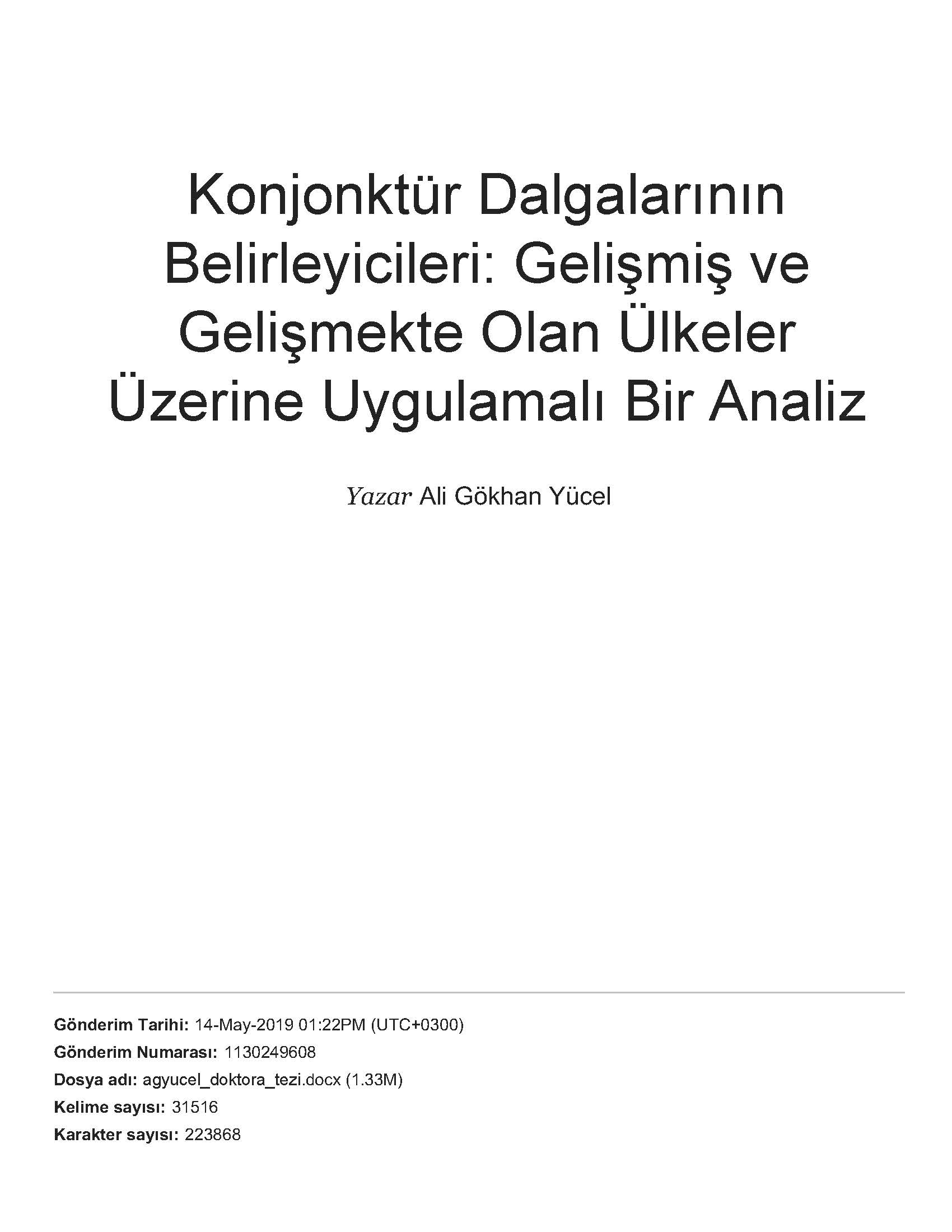 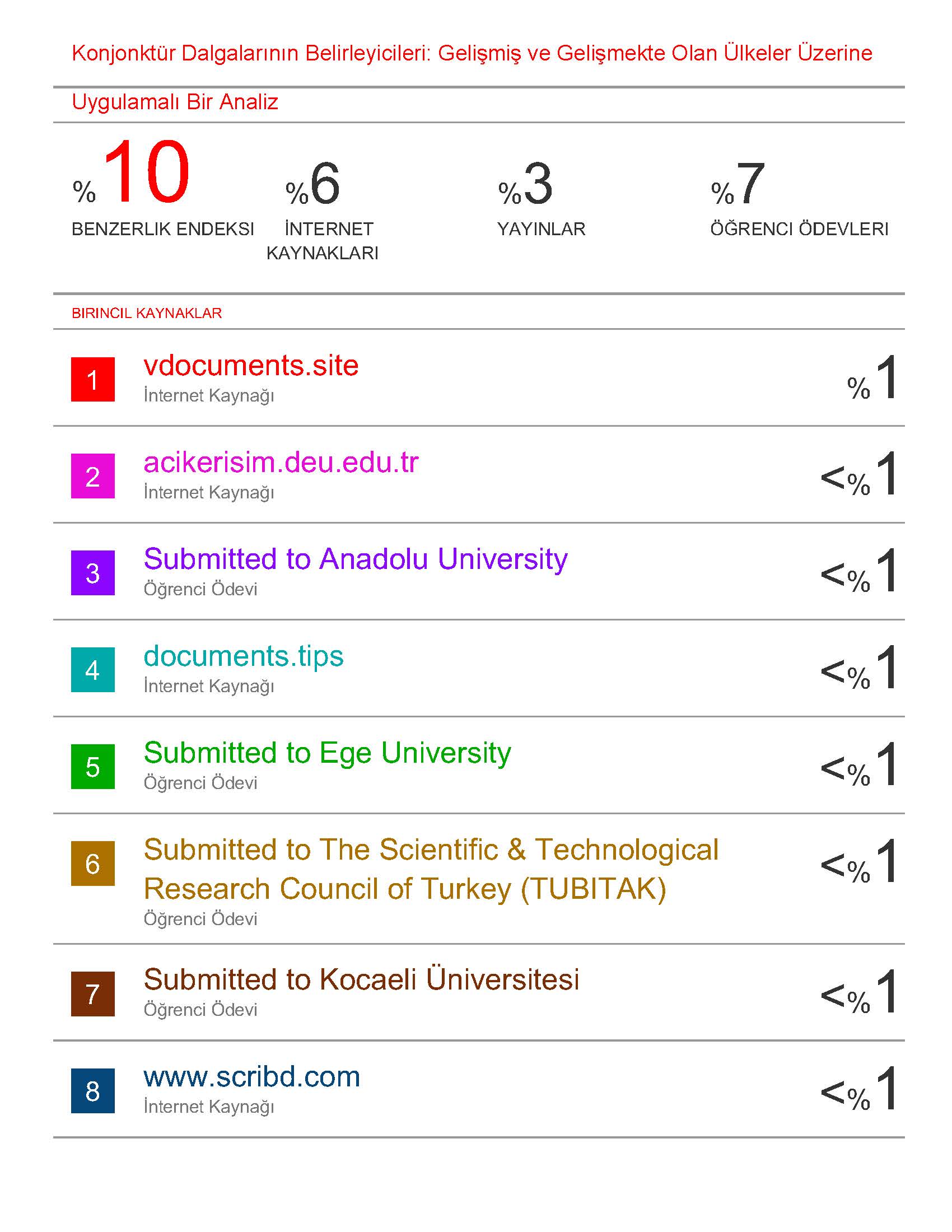 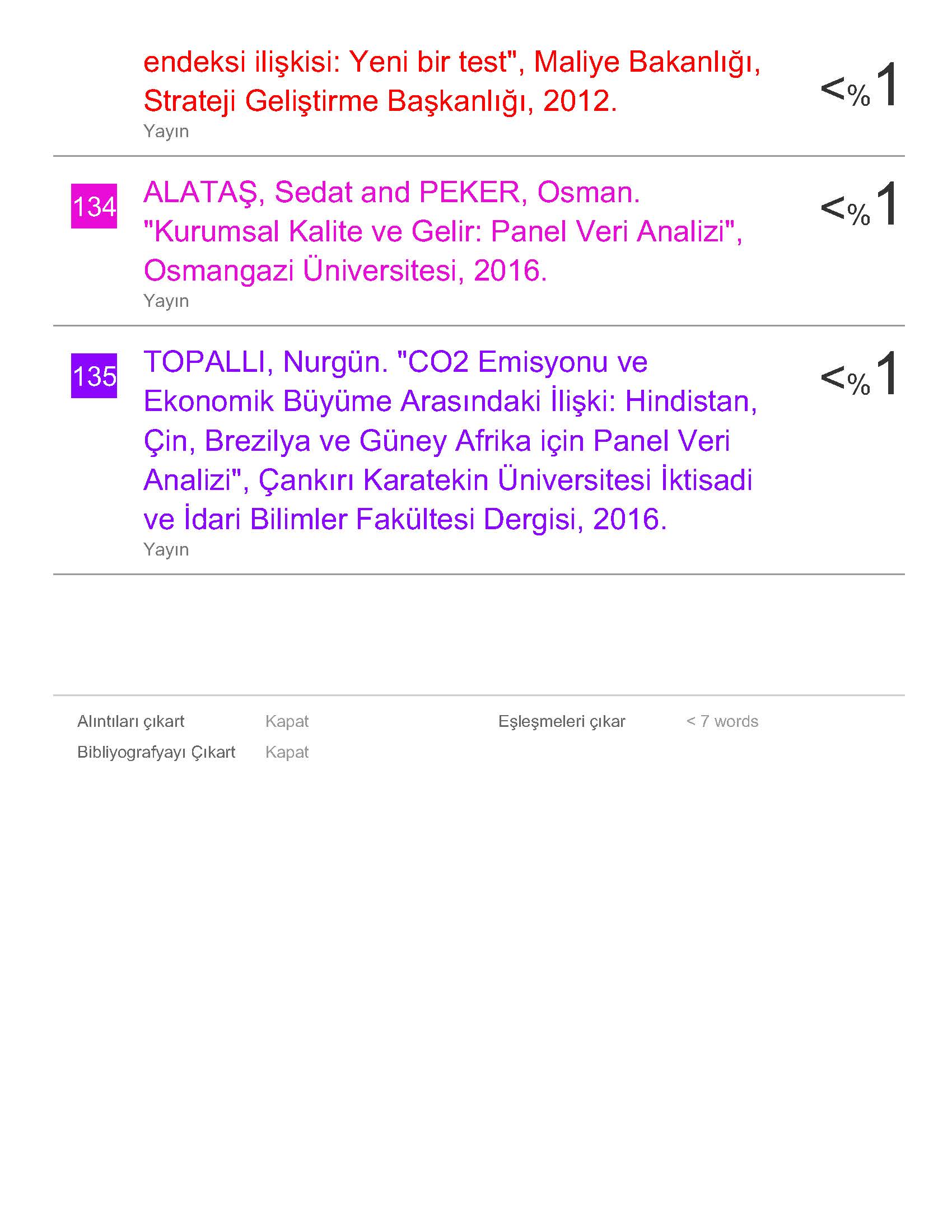 T.C.ERCİYES ÜNİVERSİTESİSOSYAL BİLİMLER ENSTİTÜSÜİLİŞİK KESME (KAYIT SİLDİRME) BELGESİ Adı Soyadı			:			Enstitü No			: 403………………………..…Anabilim Dalı			:Programı			: Yüksek Lisans DoktoraKayıt Yılı			:Sürekli Haberleşme Adresi	:Cep Telefonu		 	:	E-posta			:Yukarıda kimlik bilgileri bulunan doktora / tezli yüksek lisans / tezsiz yüksek lisans programı öğrencinizim. Kendi isteğimle kaydımı sildirmek istiyorum. Öğrencilikle ilişiğim kesilmesinden sonra doğabilecek bütün kanuni sorumluluğu üzerime alıyorum. Bilgilerinizi ve gereğini arz ederim.Öğrenci Adı ve Soyadı	:Tarih ve İmza		: …../….../……………	………………………,,,DWDWRROOFAFBFAFBFAFBWER0,510,260,130,100,630,33WL0,360,330,670,280,260,27WCC0,130,410,200,620,110,40DereceAlanÜniversiteYılLisans İktisat Erciyes Üniversitesi2012Yüksek Lisans İşletmeNevşehir Hacı Bektaş Üniversitesi2014Doktora İşletmeSüleyman Demirel Üniversitesi2019YılKurumGörev2016-HalenTürkiye Cumhuriyet Merkez BankasıUzman Yardımcısı2014-2016Ziraat BankasıMüşteri TemsilcisiKADİR HAS MERKEZ KÜTÜPHANESİ(Öğrencinin birimimizle ilişiği yoktur.)Adı Soyadı:Tarih ve İmza:ENSTİTÜ ÖĞRENCİ İŞLERİ BİRİMİAdı Soyadı:Tarih ve İmza: